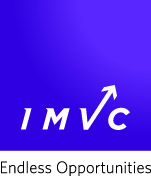 AVI50219Diploma of Aviation (Partial Completion) Commercial Pilot LicenceThis is a VET program brokered by the Inner Melbourne VET ClusterDate of Booklet: August 2021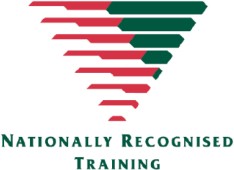 The Inner Melbourne VET Cluster (IMVC), is a not-for-profit incorporated association established in 1998. We are at the forefront of developing best-practice initiatives and models to serve the needs of at risk young people and marginalised cohorts who experience barriers to education and employment, by providing them with endless opportunities to fulfil their potential for economic and social participation. IMVC oversees the facilitation of VET programs in schools for three Clusters.  All Clusters are cross sectorial and actively promote the provision of vocational education and training for students in the post compulsory years.  IMVC – facilitates VET programs for schools in the City of Melbourne, City of Port Phillip, City of Yarra City of Stonington, City of Boroondara and City of Glen Eira.PSVC – focuses on strengthening and supporting the capacity of students with disabilities to build vocational and employability skill sets.ENVC – facilitates VET programs for schools in the cities of Monash, Whitehorse and Manningham.2021 IMVC membersAcademy of Mary ImmaculateAlbert Park CollegeAlia CollegeAuburn High School Beth Rivkah Ladies CollegeBialik CollegeBrighton Grammar School Brunswick Secondary CollegeBuckley Park CollegeCamberwell Grammar SchoolCamberwell High SchoolCanterbury Girls' Secondary CollegeCarey Baptist Grammar SchoolCollingwood Alternative SchoolCollingwood CollegeDe La Salle CollegeElwood CollegeEpping Secondary CollegeFirbank Grammar SchoolFitzroy High SchoolGenazzano FCJ CollegeGlen Eira CollegeKew High SchoolKing David SchoolLauriston Girls' SchoolLeibler Yavneh CollegeLoreto Mandeville HallMacRobertson Girls' High SchoolMarian CollegeMelbourne Girls' CollegeMelbourne Girls' Grammar SchoolMelbourne Grammar SchoolMelbourne High SchoolMelbourne Montessori SchoolMelton Secondary CollegeMercy CollegeMordialloc CollegeMount Alexander CollegeNorthcote High SchoolPreshil - The Margaret Lyttle Memorial SchoolPrinces Hill Secondary CollegeRichmond High School River Nile SchoolRosamond SchoolSacre CoeurSanta Maria CollegeScotch CollegeShelford Girls GrammarSiena CollegeSimonds Catholic CollegeSt Aloysius CollegeSt Bernard's CollegeSt Catherine's SchoolSt Columba's CollegeSt Kevin's CollegeSt Mary's College St Michael's GrammarStrathcona Baptist Girls Grammar SchoolSwinburne Senior Secondary CollegeSydney Road Community SchoolThomas Carr CollegeTrinity Grammar SchoolUniversity High SchoolVirtual School Victoria Wesley College - MelbourneXavier CollegeYesodei Hatorah CollegeYouth2Industry College2021 PSVC membersAshwood SchoolCaroline Chisholm Catholic CollegeCroxton SchoolEastern Ranges SchoolJackson SchoolMontague SchoolRossbourne SchoolVictorian College for the Deaf2021 ENVC membersAshwood High SchoolBlackburn High SchoolBox Hill High SchoolCaulfield Grammar School – CaulfieldDoncaster Secondary CollegeEast Doncaster Secondary CollegeEmmaus CollegeForest Hill CollegeGlen Waverley Secondary CollegeHighvale Secondary CollegeHuntingtower SchoolJohn Monash Science School Kilvington GrammarKingswood CollegeKoonung Secondary CollegeLuther CollegeMarcellin CollegeMount Scopus Memorial CollegeMount Waverley Secondary CollegeOakleigh GrammarOur Lady of SionSalesian College – ChadstoneSouth Oakleigh Secondary CollegeTemplestowe CollegeWarrandyte High SchoolWheelers Hill Secondary CollegeIMVC offers a VET facilitation role to member schools, which includes: Conducting an environment scan to identify:VET program needs of students/schoolsLocal industry needsIdentifying RTOs who can provide relevant training and negotiating suitable delivery arrangements in line with Cluster requirements. RTOs have been selected based on their current registration with VRQA or ASQA. It is the responsibility of RTOs to adhere to existing regulations and standards in place to govern training providers.  IMVC’s VET facilitation role does not represent or exonerate RTOs from their responsibilities to respective governing bodiesDeveloping collaborative school protocols/structures for delivery of VET programs, including timetable arrangements and establishing and implementing student expression of interest protocolsMaintaining a web based portal to communicate and keep school staff up to date with VET operations. This includes facilitating the collation of VASS codes, scored VET assessment plans, indicative grades and student results. Please note, RTOs are responsible for inputting and ensuring accuracy of student results within the designated Cluster timeframesSetting up protocols in collaboration with schools to assist in monitoring student progressDeveloping and implementing a promotional campaign for relevant stakeholder groupsConducting information workshops for students, parents, trainers and new VET CoordinatorsAssisting schools to identify suitable professional development activitiesFacilitating Memorandums of Understanding with home/host schools and the ClusterAssisting with the communication between Host /Home schools and RTOs regarding VCAA VET audit requirementsDisseminating relevant VET literature or information to schools and RTOsA fee contributes to the administration of the above responsibilities.The purpose of the RTO Code of Conduct is to:Provide school communities with a clear statement of the standards which RTOs are expected to adopt and deliverEnable training providers to understand the code of conduct expected of them  RTOs have been selected to work alongside member schools based on their current registration with VRQA or ASQA. It is the responsibility of RTOs to adhere to existing regulations and standards in place to govern training providers. Cluster Members and IMVC’s brokerage role do not represent or exonerate the RTO from their responsibilities to AQTF or SNR.RTO obligations:Commitment to excellence in service delivery and maximising student outcomesThe RTO will adopt policies and management practices which will maintain high professional standards in the delivery of education and training servicesThe RTO will issue partnership agreements/contracts outlining roles and responsibilities of each partner, delivery arrangements, timeline of agreed deliverables, communication protocols, grievance procedures and agreed costs and invoicing arrangementsThe RTO will comply with all laws regarding the operation of the training venues and will ensure that facilities and equipment are adequate for the programs being deliveredThe RTO will have the capacity to deliver the programs for which it has been registered and use methods and material appropriate to the learning needs of traineesThe RTO will monitor and assess the performance and progress of its trainees. This will include providing UoCs and VCAA Assessment Plans, completing weekly IMVC online attendance records, interim/end of Semester reports, communicating Units 3 & 4 indicative grades, communicating ‘at risk’ students and VASS results in a timely mannerThe RTO will comply with the all the relevant guidelines in regard to the delivery and assessment of programsThe RTO will supply accurate relevant and up-to-date information to prospective trainees and will market its programs with integrity and accuracy. This will include reviewing IMVC VET handbook details and attending annual IMVC Information sessions for parents and students Participants will be provided with all appropriate information including course details, assessment requirements and all relevant policies and procedures. This includes formally enrolling and inducting studentsAll trainers and assessors are qualifiedAll trainers and assessors are sensitive to the needs of course participantsThe RTO will issue Qualifications/Certifications in a timely fashionThe RTO will continually monitor and improve their performance by collecting and acting upon information gathered, including evaluation, learner feedback and self-assessmentVET refers to Vocational Education and Training (VET) programs.Features of VET delivered to secondary studentsVET combines senior school studies and accredited vocational education and trainingIt enables students to complete a nationally recognised vocational qualification (e.g. Certificate II in Hospitality) and a senior school certificate (VCE/VCAL) at the same timeIt allows a student to go directly into employment or receive credit towards further vocational trainingIt develops students’ employability and industry-specific skillsIt is a vocationally oriented school program designed to meet the needs of industryHow does VET work?A VET program is usually made up of Units of Competency and Structured Workplace Learning.Unit of Competency	Delivered by a Registered Training Organisation (RTO), at their venue, the students’ school or another school close by.Structured Workplace Learning (SWL)	SWL involves an employer accepting a student on a one day a week basis or a week block basis, enabling the student to demonstrate acquired skills and knowledge in an industry setting. During the work placement, a student will have specific tasks to undertake in order to demonstrate competence. They will be regularly monitored and may be assessed on the job.VET contribution to the VCEWith the exception of English, there is no limit on the VET programs that may contribute to satisfactory completion of the VCE. VET may be fully incorporated into the VCE as a VCE VET or Block Credit Program. 	VCE VET ProgramsAre fully recognized within the Units 1 – 4 structure of the VCE;Have equal status with other VCE studies;May offer scored assessment and provide a study score (selected programs only).Furthermore, all three sequences other than English can be approved VCE VET Units 3 & 4 sequences, with study scores. Scored VCE VET programs contribute directly to the ATAR in the primary four or as a 5th or 6th study increment.	Block Credit VET ProgramsStudents who undertake VET programs not included in the suite of approved VCE VET programs may be eligible for credit towards their VCE. VTAC may award students who receive a Units 3 & 4 sequence through Block Credit recognition a 10% increment towards their ATAR.Please note VCE and VCE VET results will take precedence over Block Credit results. Block Credit can still be used in the calculation of the ATAR. However, it can only be used in the calculation of an ATAR if there are fewer than six VCE or VCE VET studies available. If there are six or more VCE or VCE VET studies available, a Block Credit result cannot be used.Attendance and punctualityAttendance is a major part of the completion of any certificate. The following policy aims to cover attendance requirements for all programs.Students must attend all classes. An allowance of two absences a Semester or four for the year is allocated to students.  An additional two approved absences is allowed for school camps, excursions etc.  Where possible, students need to notify their VET Coordinators, trainers and/or their workplace in advance.Student behaviour Currently, there are approximately 1,600 students undertaking VET or programs through IMVC. It is imperative that if these programs are to remain available to all Cluster students, that students abide by the trainer’s rules and the rules of the Host School whenever they are on site. This includes meeting Occupational Health and Safety requirements in and out of the classroom. Attitude and behaviour are to be of the expected standard.Program costsAll VET programs facilitated through the IMVC attract costs. Through the clustering arrangement these costs are kept to a minimum where possible. Program costs will vary according to the purchase of training hours, the materials required by students to complete the program, uniforms, trade materials, books and equipment required. It should be noted that a student’s school determines costs and payment of costs.Please note:  Please contact your school’s VET Coordinator for detailed information. Most Cluster Members will require payment by February 2022. Once a student has commenced the course, the fees will not be refunded.  How do I check which VET class I am in?Contact your VET Coordinator for specific information regarding VET enrolments. Your VET Coordinator and/or staff from your secondary college will assist you with information about travel arrangements associated with your VET Program.Assessment in VET programsAssessment means collecting evidence about your skills and knowledge, comparing it to a set of competency standards per unit and evaluating whether you’re competent.Your training provider will carry out your assessment. This will mean evaluating whether you are ‘competent’ or ‘not yet competent’.If you are ‘not yet competent’ your assessor will talk to you about what you can do about it. You may need to undertake additional assessment tasks, do some more training or gain more experience before being assessed again for that unit.All tasks as assigned by the trainer/employer are to be completed by the due date.  Students who fail to meet deadlines will be given a warning and a second submission date will be negotiated.What does it mean to be competent?Knowing how to do a task to enterprise standard at your place of workUnderstanding why it should be done that wayBeing able to do different tasks at the same timeDealing with everyday problems that occurUnderstanding workplace policies and procedures and the laws that impact your workplaceFitting in with others in the workplaceYour trainer will want to be convinced that you can do all tasks on a number of occasions and that you can apply your new skills and knowledge. Catch up classesWhere necessary, students may be required to attend catch up classes after school, during the school holidays or on the weekend. The student and/or parent will be required to cover additional costs related to these classes should they be applied.ReportsAll students undertaking an IMVC facilitated VET program will receive an official written report indicating their progress in the program. These reports are issued by the training providers to the student’s school and will include information on completed competencies, student learning, attendance, behaviour and general comments. Parents will receive a copy of these reports in Terms 1, 2 and 4. Certificates/Statement of Attainments will be sent directly to schools at completion of the course by the relevant training provider. Schools will forward these to students. It should be noted that completed certificates might not be sent until the following year in accordance with graduation processes from the various TAFE and Training Institutions. VET programs with a Study Score or increment at Year 12 will have their results appear as part of their VCAA Study Scores. ATAR contributions are calculated at the Year 12 level only by VTAC and are made available to students by VTAC through the normal channels.Communicating to studentsAdministrative issues will generally be communicated to students via their school based VET Coordinator.  Occasionally, it may be appropriate to contact the student via SMS (e.g. to inform of a cancelled class) or email.  Unique Student Identifier (USI)The Unique Student Identifier (USI) came into effect in 2015. The aim of the USI is to:Help build a national system for the storage of information and enable VET records to be linkedMake it easier for students to access their VET achievement across multiple providers in the one transcriptSeamlessly provide a single consolidate ‘outcome level’ transcript for all VET study Enable students to also easily access secure digital transcripts of their achievementsEnsure VET records are not lost (i.e. particularly where an RTO closes)Assist development of transparency in the VET sectorStudents studying VET programs will not be able to receive a Statement of Attainment or their Qualification until they have a valid USI.How do students obtain a USI?
To obtain a USI, students can either apply themselves online, or can provide sufficient identity documentation at enrolment to enable the Institute to apply on their behalf. The online USI system is available for students to apply for their USI electronically, at http://usi.gov.au/.A brief USI student video on how to apply is available on the USI site at: http://usi.gov.au/Students/Pages/default.aspx. The application steps are very simple, with basic student information being required, along with details of one identity document needing to be recorded. Part of applying is obtaining a USI Student Account that then will enable a student to view their VET outcomes achieved regardless of provider, in the future. A USI is then allocated on the spot on screen, and is also emailed to student instantly. The application process takes just a couple of minutes providing the student has their identity proof at hand. Valid acceptable identity proof includes:Driver’s LicenseMedicare CardAustralian PassportVisa (with Non-Australian Passport)Birth Certificate (Australian) *please note a Birth Certificate extract is not sufficientCertificate of Registration by Descent Citizenship CertificateImmiCardPlease note, RTOs have the right to reject an Expressions of Interest if a USI is not supplied on the form.The Inner Melbourne VET Cluster in conjunction with Tristar Aviation Pty Ltd will offer the Diploma of Aviation (Partial Completion) Commercial Pilot License at Xavier College.This program provides students the opportunity to develop their skills and knowledge in the aviation industry, and to work towards, or complete, a Private Pilot Licence (PPL).The Recreational Pilot Licence (RPL) test is the first stage in pilot training that ultimately leads to gaining a Commercial Pilot Licence. The students will receive an approximate of 25 hours flying time in the first year and 25 hours of flight time for the second year.Program deliveryThe venue for this course is:Xavier College (Senior Campus)135 Barkers Road, Kew VIC 3101Wednesday 1:30pm – 4:30pmThe RTO for this course is:Tristar Aviation Company Pty LtdRTO Number: 22509Website: www.tristaraviation.com.auWhat do you achieve on successful completion of this program?On successful completion of the VET program, a student achieves the following:VCAL: One credit towards a VCAL learning program is awarded on successful completion of 90 nominal hours of accredited VET curriculum.VCE: Certificate IV and Diploma qualifications that are pre-approved by the VCAA provide credit at the Units 3 & 4 level. Each completed 90 nominal hours of training provides one VCE unit of credit. Credit accrues in the following sequence: Units 3, 4, 3 and 4 up to a maximum of four units.ATAR: This subject does not have a study score and therefore cannot contribute towards the student’s primary four. VTAC may award students who receive a Units 3 & 4 sequence through Block Credit Recognition, an increment.A Statement of Attainment (issued at the end of the first year) and a Certificate (issued at the end of the second year) listing all units of competency completed will be issued upon successful completion.Course outlineCompetencies that students will study are subject to change and will not be confirmed until the commencement of each calendar year. A sample program includes:First Year – Units 1&2Second Year – Units 3&4Assessments undertakenObservationPracticalWritten testsPre-License Flight TestFlight TestSkills students should possess to successfully complete course contentProblem SolvingCritical ThinkingCommunicationAdditional requirementsStudents must be 15 years of age. Occupational Health and Safety: Students may be required to wear protective footwear and other protective items as required under OH&S legislation. More information will be provided at commencement of the program:Students are required to have CASA medical before commencing flying. This medical will need to be completed before the end of Term 1, the cost is (approximately) $300Students may be required to do extra flying time to be deemed competent, this will be charged separately at $315 per hourWork placement requirementsWork placement is not required.Career opportunitiesEmergency Services PilotAir Force PilotAirline PilotFlying InstructorLicenced Aeronautical EngineerAirline Program ManagerAgricultural Pilot (Crop Duster)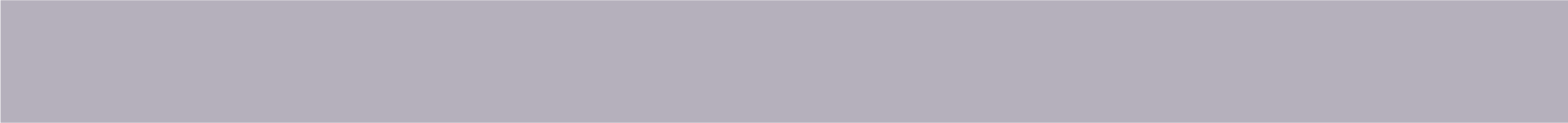 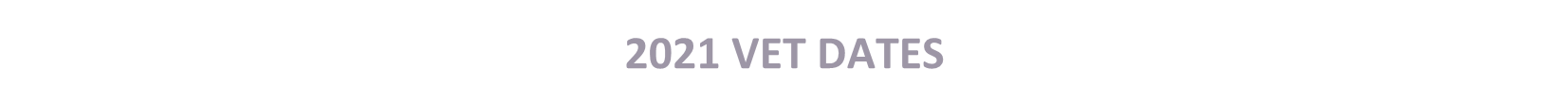 Please note, listed VET Dates are applicable unless otherwise expressed by the respective RTO/Host venue.For more informationVisit our website:www.imvc.com.auPlease note arrangements regarding times, venues and course outlines are subject to change and will be confirmed by the end of this calendar year.CodeCompetencyAVIE0006Manage aircraft radio communicationsAVIW0029Manage pre and post flight actionsAVIY0054Control aeroplane on the groundAVIY0055Take off aeroplaneAVIY0056Control aeroplane in normal flightAVIY0057Land aeroplaneCodeCompetencyAVIY0035Operate in class G airspaceAVIY0036Operate at non-towered aerodromeAVIY0037Operate at a controlled aerodromeAVIY0058Manage aircraft fuelAVIF0030Manage safe flight operationsTerm 1Week beginning Monday 31st JanuaryWeek ending Friday 8th AprilTerm 2Week beginning Tuesday 26th AprilWeek ending Friday 24th JuneTerm 3Week beginning Monday 11th JulyWeek ending Friday 16th SeptemberTerm 4Week beginning Monday 3rd OctoberWeek ending Friday 4th November